冰山原則﹙範本﹚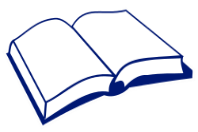 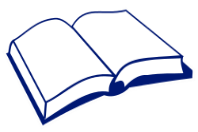 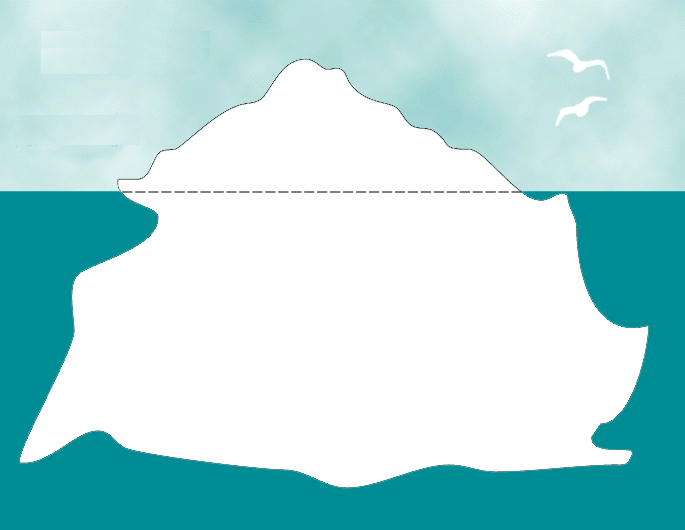 冰山原則﹙例子﹚